Institutionen för kulturvetenskaper, avdelningen för Intermediala studierLITTERATURLISTAKurslitteratur för (IMSA60/IMSA11:3) Intermediala studier: digitala medier, 7,5 hp, HT 2023Fastställd av institutionsstyrelsen eller motsvarande, 2014-05-15. Reviderad av kursplanegruppen, 2018-05-25; 2019-06-07.Litteraturen söks i LUBcat och/eller LUBsearch om inget annat anges.Obligatorisk kurslitteraturBolter, Jay David och Richard Grusin: Remediation. Understanding New Media, MIT Press: Cambridge, Massachusetts, London 1999, flera upplagor kan läsas, kap. 1–2 (ca 60 s)Clüver, Claus: ”Intermediality and Interarts Studies”, i Changing Borders. Contemporary  Positions in Intermediality, Intermedia Studies Press: Lund 2007, s. 19–38. ISBN 978-91-976670-0-5 (20 s)Collins, Karen, ”From Bits to Hits. Video Games Music Changes its Tune”, i Film International, 2005:13, s. 5-19, ISSN: 1651-6826 (15 s)Cronqvist, Marie; Lundell, Patrik; Snickars, Pelle: ”Inledning”, i Återkopplingar, red. Marie Cronqvist, Patrik Lundell, Pelle Snickars, Mediehistoriskt arkiv nr 28, Lund: Mediehistoria, Lunds universitet 2014, ISBN: 978-91-981961-2-2, s. 9-28 (20 s)Digital Cultures. Understanding New Media, red. Glen Creeber och Royston Martin, Maidenhead, Birkshire, England: Open University Press 2009, ISBN 978-0-335-22197-4 (205 s)Ekström, Anders, Jülich, Solveig, Snickars, Pelle: ur ”Inledning” till 1897. Mediehistorier kring Stockholmsutställningen, red. Ekström, Jülich, Snickars, 2006 s. 14-26, ISBN 91-88468-07-0. Finns också att tillgå elektroniskt på: [http://www.kb.se/aktuellt/Butik-och-Publikationer/Mediehistoriskt-arkiv2/] (13 s)Jenkins, Henry, Konvergenskultur. Där nya och gamla medier kolliderar (2006), Göteborg: Daidalos 2008, ISBN 978-91-7173-271-	2 (275 s)Lindhé, Cecilia, "A Visual Sense is Born in the Fingertips" (2013), (ca 10 s), via följande länk: http://www.digitalhumanities.org.dhq/vol/7/1/000161/000161.htmlLund, Hans: ”Medier i samspel”, i Intermedialitet. Ord, bild och ton i samspel, red. Hans  Lund, Studentlitteratur: Lund, 2002, s. 	9–23. ISBN 9144023103 (15 s)Sociala medier – vetenskapliga perspektiv, Tobias Olsson (red.), Lund: Gleerups 2017/2019, ISBN 978-91-40-	69480-5 s. 9–21 och s. 67–82 (29 s)Ytterligare några texter kan tillkomma, motsvarande max 100 s.SUMMA obligatorisk litteratur: ca 853 s (/953 s).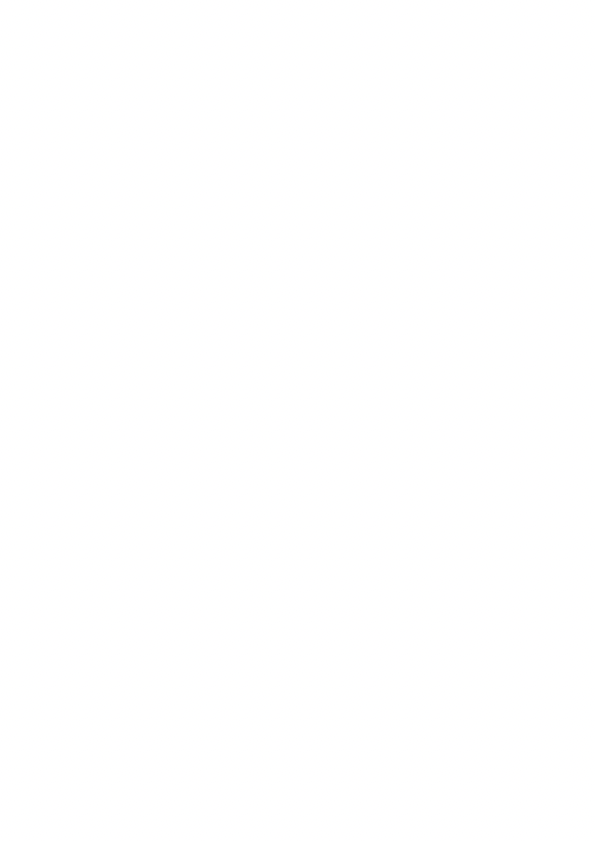 Totalt antal sidor: xxxx